PEER Life Science Organ Systems Digestion Notes OutlineWhy It MattersThe main purpose of the digestive system is to provide the body with ____________ including____________________________________________________________________________________The two main ways that the stomach breaks down proteins into amino acids are ____________ and ___________________ is secreted by the liver and helps separate fats so they can be broken down by enzymes and absorbed.Insulin is secreted by the __________ and is involved in a disease called ________.What We KnowFood first enters the body through the _________ where ________ begins to break down carbohydrates.The _________ pushes food down into the stomach with muscular contractions.Bile is produced by the _____ and is stored in the _____________.The ________ helps digest carbohydrates, proteins, and fats as well as regulates blood sugar.The _________ intestine breaks down and absorbs proteins, carbohydrates, and fats. The _______ intestine absorbs moisture from what is left of the food.The final storage space before waste is removed is the ______.Food stays in the _____________ for 4-6 hours, the __________________ for 2-4 hours, and the __________________ for 24-48 hoursThe ___________ has openings that go into the lungs and to the esophagus/stomach.The ___________ is the structure that covers the opening of the trachea and prevents food from entering the lungs.The body has a normal pH of ____. The stomach has a pH of ____.The stomach secretes _________ to protect the lining of the stomach and prevent ulcers.The pH of the small intestine is (lower/higher) than the stomach.In addition to making bile, the liver:Processes _________, __________, and __________ absorbed by the small intestine.Breaks down hormones, ________, and ___________Makes the proteins in blood responsible for __________The pancreas releases _________ when blood sugar is high and _________ when blood sugar is low.The large intestine removes ___________ and __________ from solid waste and stores ___________The large intestine has many beneficial _________ that aid in fermentation and produce vitamin K.How We KnowA cow’s stomach has _________ compartments.________s in your saliva break down carbohydrates.Dr. Beaumont noted that ___________ were especially degraded by proteins in the stomach.The liver is a nutrient _________ organ that releases stores as needed.The gallbladder (is/is not) necessary for lifeThe pancreas secretes two hormones into blood__________- triggers cells to absorb sugar into blood__________- triggers cells to release sugar from bloodThere are two ducts that connect the pancreas and the ______________.The _______________ collects all of the blood leaving the small intestine and has high amounts of carbohydrates and amino acids.Fats from the small intestine are absorbed through ________ vessels.Blood leaving the large intestine has more ________ and _______ than the blood entering the large intestine.__________ can break down certain foods that humans cannot.Vitamin K is needed for normal blood __________Common HazardsUlcersA lesion in the mucus lining of the stomach or duodenum is called a peptic __________.Causes of ulcers include a ___________ called Helicobacter pylorilong term use of __________ a disease called Zollinger-Ellison syndrome that causes tumors that release hormones that causes large amounts of _______ to be produced.Food PoisoningSymptoms of food poisoning are___________________________________________________________________________________________________________________Food poisoning can be avoided by____________ your hands____________ kitchen tools____________ fruits and vegetables____________ food thoroughlyRefrigerating leftovers within ___ hoursFill in the blanks labeling the digestive system. (Modified from: NIH NIDDK)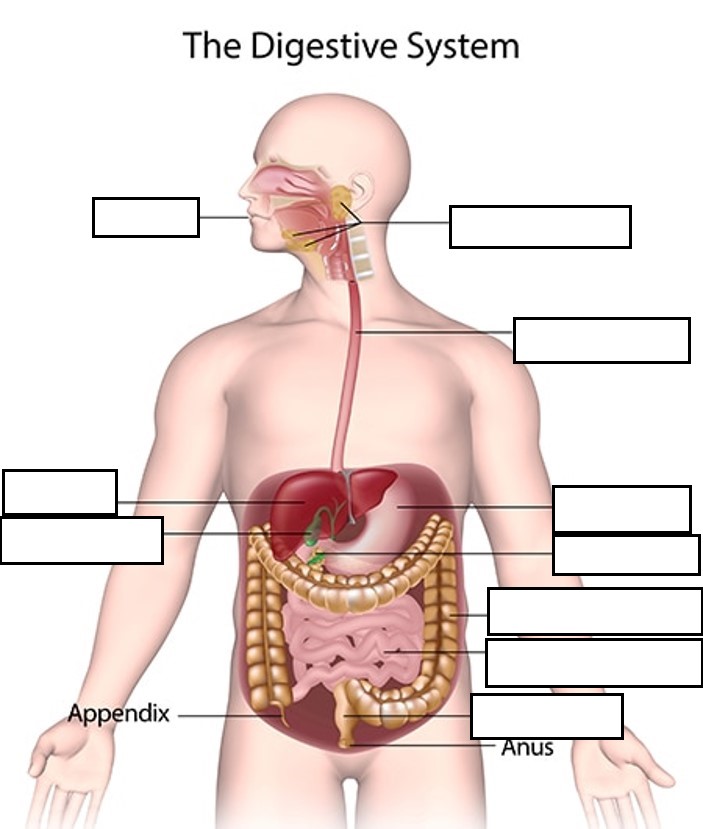 